	Naval Reserve Officers Training Corps (NROTC)	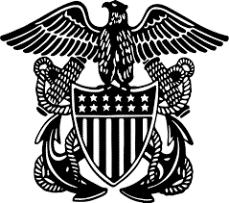 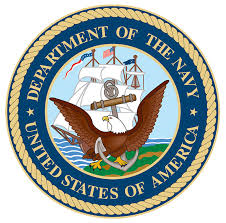 $200,000 Scholarship Opportunityhttps://www.nrotc.navy.milGreetings,	We are NROTC Scholarship Coordinators for New York City, Long Island, and Northern New Jersey.  We take great pride in helping young students find solutions to the high cost of college education.  The NROTC Scholarship Program offers students the opportunity to earn their degree and receive valuable leadership and management skills while enjoying the benefits of an exciting career.  The basic requirements and benefits of this outstanding program are listed below.Selected applicants receive:Full tuition and other financial benefits worth up to $200,000.  NROTC Units are located at over 150 of the nation’s leading colleges and universities.$250-$400 a month tax-free spending money.Basic eligibility requirements:Be a U.S. Citizen by birth or naturalizedBe at least 17 years of age and not older than 23 by June 30th of the year you start collegeComplete high school/equivalent certificateTake the ACT or SAT test prior to deadline and receive at least the minimum scores listed below:ACT		     SAT                                     Math= 21             Math=540 (Competitive 600+)                                                          English=22	 Reading/Writing=550 (Competitive 600+)          Combined=47	Combined=1200         Release SAT/ACT scores to code 0656May apply for one of these options:NavyNurse Corps (must major in a nursing degree program leading to a BSN)Degree requirements:Major in any fieldTake normal course load required for degreeEnroll in two Naval Science courses per yearComplete the following courses: *Calculus, *Physics, *Computer Science (1 term), *National Security Policy/U.S. Military Affairs, English Grammar and Composition*Not required for Nurse ROTCMilitary Service requirements:No obligation for first year of collegeUpon completion of degree, receive commission as Ensign in the Navy ReserveFive year active duty obligationBenefits of NROTC:Free college tuition100% employment upon graduationOpportunity to lead and manage personnelUnlimited travel opportunities30 days paid vacation earned annuallyExcellent medical/dental benefitsCompleting the application does not obligate you in any way. You may disenroll from the NROTC program at anytime during the freshman year without incurring any service obligation or financial penalty.Apply now: https://www.nrotc.navy.mil/